Lesson 19 Practice ProblemsSolve.Match each equation to a step that will help solve the equation.Multiply each side by 5.Multiply each side by -5.Multiply each side by .Multiply each side by .Write an equation where a number is added to a variable, and a solution is -8.Write an equation where a number is multiplied by a variable, and a solution is .Evaluate each expression if  is ,  is , and  is -0.2.(From Unit 7, Lesson 18.)The markings on the number line are evenly spaced. Label the other markings on the number line.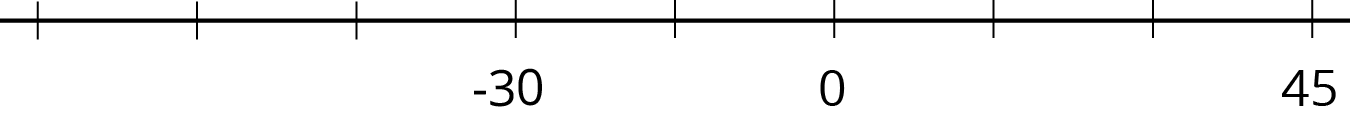 (From Unit 7, Lesson 14.)One night, it is  warmer in Tucson than it was in Minneapolis. If the temperatures in Tucson and Minneapolis are opposites, what is the temperature in Tucson?(From Unit 7, Lesson 2.)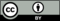 © CC BY Open Up Resources. Adaptations CC BY IM.